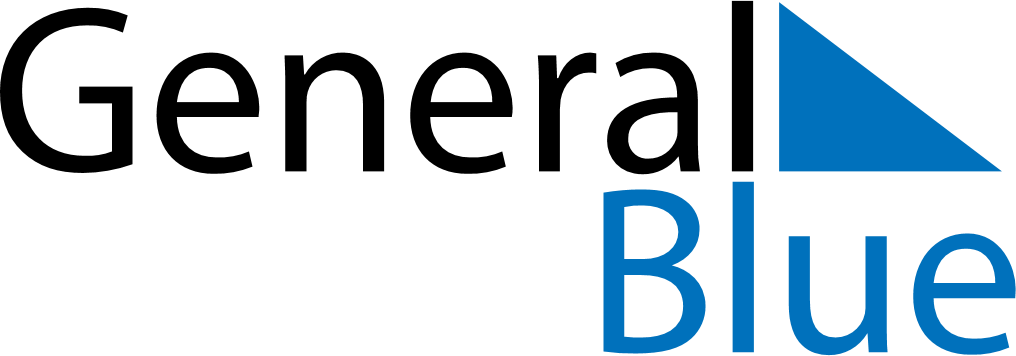 December 2025December 2025December 2025December 2025CyprusCyprusCyprusSundayMondayTuesdayWednesdayThursdayFridayFridaySaturday1234556789101112121314151617181919202122232425262627Christmas DayBoxing DayBoxing Day28293031